UNIVERSIDADE FEDERAL DE UBERLÂNDIA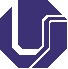 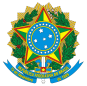 Pró-Reitoria de GraduaçãoAv. João Naves de Ávila, 2121, Bloco 3P, Térreo - Bairro Santa Mônica Uberlândia-MG, CEP 38400-902 Telefone: +55 (34) 3291-8937 www.prograd.ufu.br - prograd@ufu.brANEXO II - PLANOS DE ESTUDOS – MOBILIDADE NACIONAL PRESENCIALProcessar no Protocolo da UFU ou enviar por Sedex para Mobilidade Nacional (DIREN/PROGRAD/UFU)Ano/Semestre: _________/______________*Preencher um quadro (como este acima) para cada semestre letivo e acrescente quantas linhas forem necessárias.Data: ___/___/____  Assinatura do discente: ___________________________________________ PARECER DA COORDENAÇÃO DO CURSO NA UFU:Equivalência de disciplinas: (  ) Favorável   (  ) DesfavorávelObservações da Coordenação (obrigatório):_______________________________________________________________________________ _______________________________________________________________________________ _______________________________________________________________________________ _______________________________________________________________________________ _______________________________________________________________________________ ______________________________________________________________________________________________________________________________________________________________ _______________________________________________________________________________ _______________________________________________________________________________ _______________________________________________________________________________ ______________________________________________________________________________________________________________________________________________________________ _______________________________________________________________________________ _______________________________________________________________________________ ______________________________________________________________________________________________________________________________________________________________ _______________________________________________________________________________ _______________________________________________________________________________ _______________________________________________________________________________ _______________________________________________________________________________(  ) Estamos de acordo com a solicitação de Mobilidade Acadêmica Nacional no formato presencial do discente.(  ) Não estamos de acordo com a solicitação de Mobilidade Acadêmica Nacional no formato presencial do discente.Data: ___/___/_____  Assinatura da coordenação:___________________________________ *Necessário o carimbo da coordenação.Códigos da IFES PretendidaDisciplina da IFES PretendidaCódigo na UFUEquivalência na UFU